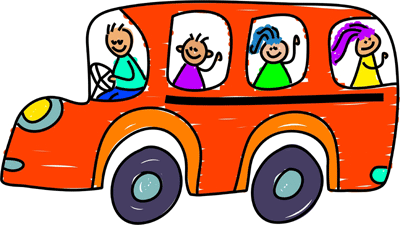                                    Student Transportation Information 2022-23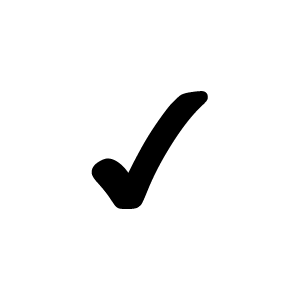                    (one):   WEC – Headstart ____ PreK ____   VPK______Students Name: ___________________________________________________________________                                   Last                                          Middle                                         FirstMy Child will be a (     one):                 Bus Rider -- My child will ride the bus every day.A.M. Pick-up Address: ______________________________________________Phone #s at this Address: ____________________________________________P.M. Drop-off Address: _____________________________________________Phone #s at this Address____________________________________________Person(s) allowed to take child off bus: _____________________________________________Car Pick-up -- My child will be a car pick-up each dayPerson(s) allowed to pick up my child: ______________________________________________My Child’s schedule changes as follows:Monday:_______________________________Tuesday:_______________________________Wednesday:____________________________Thursday:______________________________Friday:_________________________________Mother/Female Guardian Name_____________________________________________         Phone# (Home)_____________________Cell or Emergency___________________         Place of Work_______________________Phone____________________________Father/Male Guardian Name________________________________________________        Phone#(Home)_______________________Cell or Emergency___________________        Place of Work________________________Cell or Emergency___________________.  FOR PERMANENT CHANGES, PLEASE COMPLETE A NEW TRANSPORATION FORM IN THE FRONT OFFICE.**Please note that PreK students will not be allowed off the buses unless an adult is present.Parent or Guardian signature____________________ Date_______________(for office staff)                Bus Driver_________/ Bus___________ Contact log  -- DatePerson ContactedReason